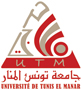 Accordo Quadro 
    
di  Cooperazione Tra l’Università di Tunis El Manar(Tunisia) EL’Università degli Studi di ......................... (Italia) Considerata la volontà dell’Università di Tunis El Manar, dell’Università degli Studi di ........................................di cooperare nel quadro di diversi programmi di insegnamento e di ricerca, per migliorare le competenze del corpo insegnanti e degli studenti delle università firamatarie del presente accordo; Considerando la volontà delle  parti di  sviluppare,  grazie a questa collaborazione,  le risorse  per la didattica e la ricerca in aree di competenze e di diversificare e approfondire i temi d’interessi didattici e/o di ricerca e per i quali un interesse diretto è mostrato;Cosiderando l’interesse generale per incoraggiare tale collaborazione internazionale sulla base di amicizia, mutua assistenza e reciproca uguaglianza, l’Università di Tunis El Manar da un lato, e l’Università degli studi di ........................................dall’altro,  convengono quanto segue:
Articolo 1I settori di cooperazione sono tutti i programmi ritenuti d’interesse reciproco dalle istituzioni, in particolare:Insegnamento e Formazione;Formazione  dei Formatori;Ricerca- Sviluppo;
Articolo 2I programmi di cooperazione oggetto di un accordo separato tra le università o le istituzioni  appartenenti  alle università citate, sono previste nelle seguenti aree :Scambio di insegnanti ricercatori; Scambi di studenti;Attività di ricerca  congiunta;Partecipazione a seminari e convegni; Scambio di materiali didattici e pubblicazioni scientifiche;Scambio di informazioni scientifiche e tecniche;Programmi di formazione comuni;Cooperazione allo sviluppo delle biblioteche; Co-tutela di tesi di dottorato tra le due istituzioni;Articolo 3 Ciascuna istituzione designerà un responsabile al quale sarà affidato il compito  di coordinamento e monitoraggio dei programmi congiunti sviluppati nell’ambito del presente accordo. Articolo 4Ogni accordo scientifico deve essere approvato da tutte le istituzioni. Articolo 5
la durata di questo accordo è di cinque anni a partire dalla sua firma .  Esso Può essere prorogato di comune accordo tra le parti.Qualsiasi modifica dell’accordo  richiede l’approvazione scritta del Presidente dell’Università degli studi di ...............................ed il Presidente  dell’Università di Tunis El  Manar .Le parti si riservano il diritto di  recedere dal presente accordo tramite preavviso scritto di sei mesi.Ogni emendamento o modifica di questo testo, stabilito di comune accordo da parte dei contraenti sono soggette alla discrezione delle autorità competenti. In caso di risoluzione del presente accordo, la cooperazione atti già impegnata a continuare le loro condizioni.Il presente accordo entra in vigore alla data della sua  firma dalle parti. Articolo 6I risultati e le informazioni relative ai progetti di ricerca scientifica e lo sviluppo accademico in corso nella’ambito della presente convenzione sono pubblicate, destribuite e utilizzate ai fini commerciali di comune accordo e in conformità con le leggi internazionali in materia di diritto  d’autore in vigore nei paesi delle parti contraenti.Articolo  7 Le parti s’impegnano di esplorare le opportunità di finanziamento necessarie per l’attuazione delle attività di cooperazione nel rispetto delle normative e delle procedure in vigore.Articolo 8Le controversie concernenti l’interpretazione e l’applicazione del presente accordo sono risolte  amichevolmente.Tunisi, Data......................... ..........................Data..................... Il Presidente dell’Università                                        di Tunis El Manar Prof. Fethi SELLAOUTI  Il Rettore dell’Università degli studi di..................... Prof..........................................................